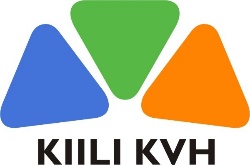                               AVALDUS  TEENUSLEPINGU LÕPETAMISEKS                                                            “….....”…………………….20…… aPalun lõpetada minuga sõlmitud veevarustuse ja/või kanalisatsiooniteenuse leping nr …………………. kinnistul  ………………………………….. alates ……………………………. 	                 (aadress)				    (kuupäev)	   Veearvesti lõppnäit: 						…………………………………………………….								(ees-ja perekonnanimi)						………………………………………………..							                   (telefon)               ……………….…………………………………                         (allkiri)